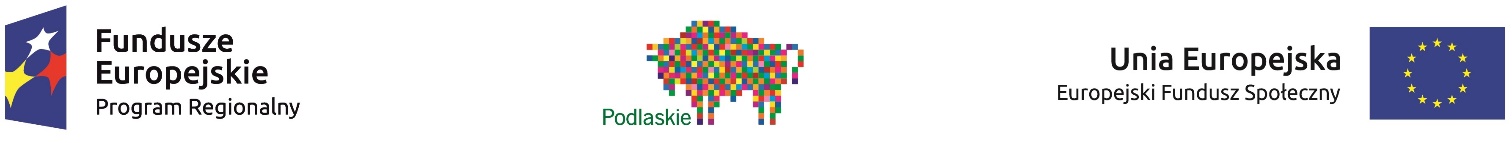 Terminarz spotkań informacyjno– szkoleniowych nt. głównych założeń Lokalnej Strategii Rozwoju na lata 2014-2020 dla obszaru Lokalnej Grupy Działania – Fundusz Biebrzańskirealizowane w ramach projektu:„Wsparcie na rzecz kosztów bieżących i aktywizacji Lokalnej Grupy Działania – Fundusz Biebrzański”współfinansowanego ze środków EFS w ramach Regionalnego Programu Operacyjnego Województwa Podlaskiego na lata 2014-2020 (nr projektu RPPD.09.01.00-20-0003/16)19.05.2017 r. godzina 900-1100 –Gminny Ośrodek Kultury w Trzciannem ul. Wojska Polskiego 10 19.05.2017 r. godzina 1300-1500 – Moniecki Ośrodek Kultury w Mońkach ul. Białostocka 2524.05.2017 r. godzina 900-1100 – Gminny Ośrodek Kultury w Goniądzu ul. Stary Rynek 2324.05.2017 r. godzina 1300-1500 – Urząd Gminy w Jaświłach ul. Jaświły 726.05.2017 r. godzina 900-1100 – Gminny Ośrodek Kultury w Korycinie  ul. Knyszyńska 2A 26.05.2017 r. godzina 1300-1500 – Gminny Ośrodek Kultury w Janowie ul. Sokólska 1831.05.2017 r. godzina 900-1100 - Urząd Gminy w Sztabinie ul. Augustowska 5331.05.2017 r. godzina 1300-1500 - Lokalna Grupa Działania – Fundusz Biebrzański ul. Plac Kościuszki 2102.06.2017 r. godzina 900-1100 Gminny Ośrodek Kultury w Lipsku ul. Rynek 2302.06.2017 r. godzina 1300-1500 – Miejsko - Gminny Ośrodek Kultury w Dąbrowie Białostockiej ul. 1000-lecia Państwa Polskiego 407.06.2017 r. godzina 1000-1200 – Nowodworski Ośrodek Kultury ul. Plac Rynkowy 21